  TRÉNINKOVÝ PLÁN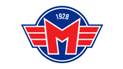 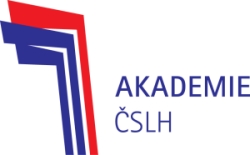 KATEGORIE:JUNTÝDENNÍ MIKROCYKLUS:Týden  8TERMÍN:18.6. – 24.6. 2018DENDATUMKDYČASMÍSTOZAMĚŘENÍPO18.6dopolednePO18.6odpoledne15:00-18:00SKPTestyÚT19.6dopoledne6:45-8:15SKP        RychlostÚT19.6odpoledne14:30-16:30Budvar Aréna                      SílaST20.6dopoledneST20.6odpoledne14:30-16:30 SKP        Agility, hra,regeneraceČT21.6dopoledne6:45-8:15SKP        PlyometrieČT21.6odpoledne14:30-16:30Budvar ArénaSíla, hraPÁ22.6dopolednePÁ22.6odpoledne14:30-16:30TerénIntervalový tréninkBazénNE24.6dopoledneNE24.6odpoledne17:30-19:30SKPPlyometrie,core,hra